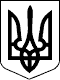 ГОСПОДАРСЬКИЙ СУД МИКОЛАЇВСЬКОЇ ОБЛАСТІ======================================================================УХВАЛА24 лютого 2021 року                                                Справа № 915/471/16м. Миколаїв          Господарський суд Миколаївської області у складі судді Ржепецького В.О., за участі секретаря судового засідання Матвєєвої А.В., розглянувши матеріали справипро банкрутство Товариство з обмеженою відповідальністю "МАРІЛЬКОМФРУКТ" (вул. Робоча, 2-а, м. Миколаїв, 54015, ідентифікаційний код 33996335)кредитор: Публічне акціонерне товариство "Державний експортно-імпортний банк України" (АТ "Укрексімбанк") (вул. Антоновича, 127, м. Київ, 03150)ліквідатор: арбітражний керуючий Пономаренко Андрій Олегович (АДРЕСА_1)за участі представників учасників справи:від кредитора: Чаленко В.В., згідно довіреністюліквідатор не з`явився,в с т а н о в и в:В провадженні господарського суду перебуває справа №915/471/16 про банкрутство Товариства з обмеженою відповідальністю "МАРІЛЬКОМФРУКТ".Ухвалою суду від 15.01.2021 судове засідання у справі для розгляду звіту ліквідатора про ліквідаційну процедуру призначено  на  01 лютого 2021 року о 11:30 год.25.01.2021 на електронну адресу суду надійшла заява ліквідатора №02-01-915/471/16-22-01-21-1 від 22.01.2021 про надання згоди на продаж майна банкрута на повторному та другому повторному аукціонах на умовах:Повторний аукціон:- лот, до складу якого входить дебіторська заборгованість, що виникла на підставі рішення Міжнародного комерційного арбітражного суду при Торгово-промисловій палаті України від 17.04.2015, номер справи АС №525к/2014 про стягнення з компанії "Рабітурна Лімітед" Республіка Кіпр 30499999,00 доларів США;- початкова ціна повторного аукціону становить 1057104161,22 грн (зменшена на 20% від початкової ціни першого аукціону);- крок аукціону становить 1% від початкової ціни повторного аукціону;- проводити повторний аукціон без можливості зниження початкової ціни.Другий повторний аукціон:- лот, до складу якого входить дебіторська заборгованість, що виникла на підставі рішення Міжнародного комерційного арбітражного суду при Торгово-промисловій палаті України від 17.04.2015, номер справи АС №525к/2014 про стягнення з компанії "Рабітурна Лімітед" Республіка Кіпр 30499999,00 доларів США;- початкова ціна другого повторного аукціону становить 792828120,92 грн (зменшена на 25% від початкової ціни першого повторного аукціону);- крок аукціону становить 1% від початкової ціни другого повторного аукціону;- проводити другий повторний аукціон з можливістю зниження початкової ціни.26.01.2021 на адресу суду засобами поштового зв`язку надійшов звіт ліквідатора про хід ліквідаційної процедури за вих. №02-01-915/471/16-26-01-1 від 26.01.2021 та заява №02-01-915/471/16-22-01-21-1 від 22.01.2021 про надання згоди на продаж майна банкрута та погодження умов проведення повторного та другого повторного аукціону.Ухвалою суду від 04.02.2021 судове засідання у справі призначено на 24.02.2021 о 10:00 год.          Учасники справи належним чином повідомлені про дату, час та місце проведення судового засідання.В судове засідання з`явився представник кредитора.Інші учасники провадження правом участі у судовому засіданні не скористались, їх явка у судове засідання судом не визнавалась обов`язковою.Представник кредитора підтверджує факт отримання поточного звіту ліквідатора, просить суд взяти його до відому. Стосовно заяви ліквідатора про надання згоди на проджа майна банкрута на повторному та другому повторному аукціонах вирішення питання залишає на розсуд суду.          На підставі ст. 233 ГПК України судом проголошено вступну та резолютивну частини ухвали.Дослідивши матеріали справи, заслухавши представника кредитора, судом встановлено наступне.З 21.10.2019 введено у дію Кодекс України з процедур банкрутства (далі - Кодекс).Відповідно до п. 2 Прикінцевих та перехідних положень Кодексу, з дня введення в дію цього Кодексу визнано таким, що втратив чинність, зокрема, Закон України "Про відновлення платоспроможності боржника або визнання його банкрутом".Пунктом 4 "Прикінцевих та перехідних положень" Кодексу встановлено, що з дня введення в дію цього Кодексу подальший розгляд справ про банкрутство здійснюється відповідно до положень цього Кодексу незалежно від дати відкриття провадження у справі про банкрутство, крім справ про банкрутство, які на день введення в дію цього Кодексу перебувають на стадії санації, провадження в яких продовжується відповідно до Закону України "Про відновлення платоспроможності боржника або визнання його банкрутом". Перехід до наступної судової процедури та подальше провадження у таких справах здійснюється відповідно до цього Кодексу.Відповідно до припису статті 1 Кодексу, банкрутство - визнана господарським судом неспроможність боржника відновити свою платоспроможність за допомогою процедури санації та реструктуризації і погасити встановлені у порядку, визначеному цим Кодексом, грошові вимоги кредиторів інакше, ніж через застосування ліквідаційної процедури. Ліквідатор - арбітражний керуючий, призначений господарським судом для здійснення ліквідаційної процедури.Відповідно до припису абзацу сьомого частини першої статті 59 Кодексу України з процедур банкрутства, встановлено, що продаж майна банкрута допускається в порядку, передбаченому цим Кодексом.Згідно абзацу п`ятнадцятого частини першої статті 61 Кодексу України з процедур банкрутства, ліквідатор з дня свого призначення продає майно банкрута для задоволення вимог, внесених до реєстру вимог кредиторів, у порядку, передбаченому цим Кодексом.Відповідно до приписів ч. 1, 2, ст. 75 Кодексу, арбітражний керуючий визначає умови продажу за погодженням з комітетом кредиторів та забезпеченим кредитором (щодо майна, яке є предметом забезпечення). До обов`язкових умов продажу належать: склад майна (лот); початкова ціна; крок аукціону.Для забезпечення здійснення заходів ліквідаційної процедури, з метою повного або часткового задоволення вимог кредиторів, ліквідатором в ході ліквідаційної процедури сформовано ліквідаційну масу, до якої увійшла дебіторська заборгованість, що виникла на підставі Рішення Міжнародного комерційного арбітражного суду при Торгово-промисловій палаті України від 17.04.2015, номер справи АС №525к/2014 про стягнення з Компанії "Рабітурна Лімітед", Республіка Кіпр 30499999,00 доларів США.Ухвалою суду від 15.09.2020 частково задоволено заяву ліквідатора ТОВ "Марількомфрукт" від 04.06.2020 №02-01-915/471/16-04-06-20-1 про надання згоди на продаж  та визначення умов продажу майна банкрута, надати згоду на продаж майна ТОВ "МАРІЛЬКОМФРУКТ" на наступних умовах:- сформувати лот до складу якого входить дебіторська заборгованість, що виникла на підставі Рішення Міжнародного комерційного арбітражного суду при Торгово-промисловій палаті України від 17.04.2015 року, номер справи АС №525к/2014, про стягнення з Компанії "Рабітурна Лімітед", Республіка Кіпр 30499999,00 доларів США.:- початкова вартість на загальну суму всіх кредиторських вимог у розмірі 1321380201 грн. 53 коп.- крок аукціону становить 1% від початкової вартості майна- без можливості зниження початкової ціни.20.12.2020 аукціон з продажу майна ТОВ "Марількомфрукт" не відбувся у зв`язку з відсутністю учасників, про що свідчить протокол електронного аукціону №UA-PS-2020-12-01-000070-2.З метою надання згоди на проведення повторного та другого повторного аукціону 29.12.2020 ліквідатором направлено комітету кредиторів пропозицію щодо умов продажу майна на повторному та другому повторному аукціонах.Відповідно до ч. 4 ст. 75 Кодексу України з процедур банкрутства, арбітражний керуючий зобов`язаний направити умови продажу членам комітету кредиторів та протягом 20 днів з дня, коли вони одержали чи мали одержати умови продажу, скликати комітет кредиторів. Якщо майно є предметом забезпечення, арбітражний керуючий зобов`язаний направити умови продажу забезпеченому кредитору.Відповідно до п.12 Прикінцевих та перехідних положень Кодексу України з процедур банкрутства, установлено, що тимчасово, на період дії карантину, встановленого Кабінетом Міністрів України з метою запобігання поширенню коронавірусної хвороби COVID-19:збори та комітет кредиторів можуть проводитися дистанційно в режимі відеоконференції, за умови забезпечення належної ідентифікації та перевірки повноважень представників кредиторів. Носій відеозапису відеоконференції є додатком до протоколу зборів та комітету кредиторів. Протокол зборів або комітету кредиторів підписується арбітражним керуючим одноосібно або кредитором, обраним головою зборів чи комітету кредиторів - у разі їх проведення за відсутності арбітражного керуючого;збори та комітет кредиторів можуть проводитися шляхом опитування, за умови забезпечення належної ідентифікації та перевірки повноважень представників кредиторів. Арбітражний керуючий або кредитор, обраний головою зборів чи комітету кредиторів - у разі їх проведення за відсутності арбітражного керуючого, надсилає всім учасникам зборів кредиторів або членам комітету кредиторів боржника відповідний запит з проектом рішення із запропонованого питання (питань). У такому запиті зазначаються адреса, на яку кредитори мають надіслати свою відповідь із прийнятим рішенням (за, проти чи утримався), і строк, протягом якого вони мають це зробити. Надсилання кредиторам запитів здійснюється на адреси електронної пошти, зазначені кредиторами в заявах з вимогами до боржника, заявах по суті справи або заявах з процесуальних питань. У разі якщо в кредитора відсутня адреса електронної пошти запит може надсилатися поштовим відправленням. У такому разі строк проведення опитування має враховувати строки надходження поштової кореспонденції. Кредитор надсилає прийняте ним рішення арбітражному керуючому протягом строку, зазначеного в запиті. Рішення кредитора має бути безумовним. Відповіді, надіслані після закінчення встановленого строку, або такі, зміст яких не дає змоги встановити волевиявлення кредитора щодо порушеного арбітражним керуючим питання, не враховуються під час підрахунку результатів голосування з такого питання. Арбітражний керуючий або кредитор, обраний головою зборів чи комітету кредиторів - у разі їх проведення за відсутності арбітражного керуючого, зобов`язаний викласти прийняте рішення у формі протоколу, додати до нього копії відповідей усіх кредиторів, які взяли участь у голосуванні, та надіслати всім учасникам зборів кредиторів або членам комітету кредиторів у порядку, встановленому для надіслання запитів, протягом 10 днів з дня завершення строку на прийняття ним відповідей від кредиторів. Датою прийняття рішення вважається останній день строку, протягом якого учасники мали надіслати свої відповіді ініціатору письмового рішення. Надіслана відповідь кредитора з електронної пошти має бути засвідчена електронним підписом.За результатами розгляду умов продажу, відповідно до положень ч. 6 ст. 75 Кодексу України з процедур банкрутства - комітет кредиторів, забезпечений кредитор можуть прийняти рішення про:-надання згоди на продаж майна на запропонованих умовах;-надання згоди на продаж майна, змінивши умови продажу;-відмову в наданні згоди на продаж майна з обгрунтуванням причин.Відповідно до п. 5 ч. 8 ст. 48 Кодексу України з процедур банкрутства - до компетенції комітету кредиторів належить прийняття рішення про, серед іншого, надання згоди на продаж майна боржника (крім майна, що є предметом забезпечення) та погодження умов продажу майна боржника (крім майна, що є предметом забезпечення) у процедурі санації відповідно до плану санації або у процедурі ліквідації банкрута.На підставі зазначених норм, ліквідатором було повідомлено членів комітету кредиторів банкрута про скликання засідання комітету кредиторів банкрута у формі опитування шляхом надання відповідей в анкеті для голосування.Ліквідатором було зазначено порядок денний засідання комітету кредиторів наступний: 1. Надання згоди на продаж майна та погодження умов продажу майна банкрута на повторному та другому повторному аукціоні та запропоновано направити на адресу офісу арбітражного керуючого ліквідатора банкрута, а саме: 04116, м. Київ, вул. Старокиївська, 10 И, корпус 7. офіс 104 відповідь на вказаний лист-опитування до 20.12.2021 включно, а також надати документи (належним чином завірені копії), що засвідчують наявність повноважень для участі та голосуванні у засіданні комітету кредиторів.Станом на 20.01.2021 року лист-опитування ліквідатору не надходив.Згідно ч.7 ст. 75 Кодексу України з процедур банкрутства у разі якщо комітет кредиторів або забезпечений кредитор прийняв рішення про відмову в наданні згоди на продаж майна або не прийняв жодного рішення на засіданні комітету кредиторів чи протягом 20 днів з дня, коли забезпечений кредитор одержав чи мав одержати умови продажу, або якщо арбітражний керуючий не згоден з прийнятим комітетом кредиторів або забезпеченим кредитором рішенням, арбітражний керуючий зобов`язаний звернутися до суду. У такому разі умови аукціону визначаються судом.Відповідно до ст. 79 Кодексу України з процедур банкрутства - у разі закінчення аукціону без визначення переможця замовник аукціону протягом одного місяця зобов`язаний оголосити про проведення повторного аукціону. Початковою ціною повторного аукціону є зменшена на 20 відсотків початкова ціна першого аукціону. У разі закінчення першого повторного аукціону без визначення переможця замовник аукціону протягом одного місяця (а якщо продається заставлене майно - протягом 45 днів) зобов`язаний оголосити про проведення другого повторного аукціону.Початковою ціною другого повторного аукціону є зменшена на 25 відсотків початкова ціна першого повторного аукціону.Відповідно до положень ч.ч. 1-3 ст. 80 Кодексу України з процедур банкрутства, перший аукціон проводиться без можливості зниження початкової" ціни. Повторний аукціон може проводитися з можливістю зниження початкової вартості лише за згодою забезпеченого кредитора щодо майна, яке є предметом забезпечення, або за згодою комітету кредиторів щодо іншого майна, яке підлягає продажу.Комітет кредиторів або забезпечений кредитор, надаючи згоду на проведення першого повторного аукціону з можливістю зниження початкової вартості, має право визначити граничну ціну, до якої може бути знижено початкову вартість під час проведення аукціону.Другий повторний аукціон проводиться з можливістю зниження початкової ціни.З огляду на викладене, право визначати граничну ціну, до якої може бути знижено початкову вартість під час проведення аукціону, надано комітету кредиторів або забезпеченому кредитору при погодженні проведення першого повторного аукціону з можливістю зниження початкової вартості.Частиною 3 ст. 80 Кодексу України з процедур банкрутства прямо встановлено проведення другого повторного аукціону з можливістю зниження початкової ціни.З огляду на викладене, суд вважає, що наведені ліквідатором умови проведення повторного та другого повторного аукціону з можливістю зниження початкової ціни відповідають вимогам ч. 2-4 ст. 79, ст. 80 Кодексу України з процедур банкрутства.Враховуючи наведене, заява ліквідатора про надання згоди на продаж майна банкрута на повторному та другому повторному аукціонах підлягає задоволенню..Керуючись ст. 60, ч. 7 ст. 75, ст.ст. 79-80 Кодексу України з процедур банкрутства, ст. 233-235 Господарського процесуального кодексу України, суд -ПОСТАНОВИВ:1.          Заяву ліквідатора ТОВ «Марількомфрукт» від 22.01.2021 №02-01-915/471/16-22-01-21-1 про надання згоди на продаж  та визначення умов продажу майна банкрута  на другому та другому повторному аукціонах -задовольнити.2.          Надати згоду на продаж майна ТОВ «МАРІЛЬКОМФРУКТ» на наступних умовах:Повторний аукціон:- лот, до складу якого входить дебіторська заборгованість, що виникла на підставі рішення Міжнародного комерційного арбітражного суду при Торгово-промисловій палаті України від 17.04.2015, номер справи АС №525к/2014 про стягнення з компанії "Рабітурна Лімітед" Республіка Кіпр 30499999,00 доларів США;- початкова ціна повторного аукціону становить 1057104161,22 грн (зменшена на 20% від початкової ціни першого аукціону);- крок аукціону становить 1% від початкової ціни повторного аукціону;- проводити повторний аукціон без можливості зниження початкової ціни.Другий повторний аукціон:- лот, до складу якого входить дебіторська заборгованість, що виникла на підставі рішення Міжнародного комерційного арбітражного суду при Торгово-промисловій палаті України від 17.04.2015, номер справи АС №525к/2014 про стягнення з компанії "Рабітурна Лімітед" Республіка Кіпр 30499999,00 доларів США;- початкова ціна другого повторного аукціону становить 792828120,92 грн (зменшена на 25% від початкової ціни першого повторного аукціону);- крок аукціону становить 1% від початкової ціни другого повторного аукціону;- проводити другий повторний аукціон з можливістю зниження початкової ціни.3.          Ухвалу направити учасникам справи.4.          Ухвала набирає законної сили з моменту її проголошення.5.          Апеляційна скарга на ухвалу суду подається в порядку та у строки, передбачені ст. ст. 256, 257 ГПК України, п.п. 17.5 п. 17 Перехідних положень ГПК України.     Повний текст ухвали складено і підписано 01.03.2021.Суддя                                                                                                            В.О.РжепецькийКатегорія справи № Начало формы915/471/16Конец формы: Господарські справи (до 01.01.2019); Справи про банкрутство; Банкрутство.Надіслано судом: 01.03.2021. Зареєстровано: 01.03.2021. Оприлюднено: 02.03.2021.Дата набрання законної сили: 24.02.2021Номер судового провадження: не визначено